Déjà VuThe exhibition Déjà vu brings together a new series of photographs by Vera Rossi and sculptures by Gianlorenzo Gasperini. Vera Rossi's photos are set in an old villa, inhabited by time and by generations that have succeeded each other through the years. Mirrors – a recurring element – become a narrative device through which we observe the past from the present, with a gaze which is always extraneous, placed not in time but in a distant dimension that allows us to see beyond space and beyond our own subjective view.It is this ability to leave out subjectivity that allows Rossi to transform an empty house into a place inhabited by past and present, by things that are seen and not seen.Gianlorenzo Gasperini uses his sculptures to explore the relationship between space and time, between references to tradition and contemporary research. There are indeed echoes of the past in the positions and structure of the works, which evoke artists such as Giambologna and Arturo Martini, but the anti-heroic, everyday character of Gasperini's figures underlines their modernity.These sculptures, with their smooth faces and lack of features, seem to want to take refuge in a mystery that permits them to escape definition, and indeed makes it possible for them to mutate at any given moment. The simple gestures of the sculptures allow the artist to explore the spatial possibilities of movement, represented with unrealistic but reflective and poetic intent, in some cases leading to a childlike vision which allows the artist to unconditionally free his imagination.The staging of the exhibition is inspired by the Steampunk aesthetic. Steampunk subculture is known for romanticizing the style of the Victorian era as well as the period's technology, especially the steam engine. Steampunk is set in a past that never happened and a future that will never be. It produces a vivid image of a place you think you have been but haven't, bringing about a strong sense of déjà vu and nostalgia for a memory that in reality you have never experienced. Anna Gasperini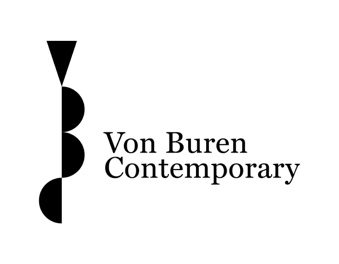 